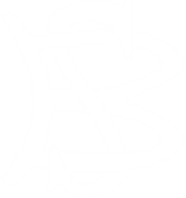 MY CHILD LIVES WITHIN THE SCHOOL ZONE  /  MY CHILD LIVES OUT OF THE SCHOOL ZONEENROLMENT CHECKLISTTo complete this pre enrolment Boulcott School and the Ministry of Education requires:For all studentsAll sections of the above form completed (make N/A where information not applicable).Certified copy of New Zealand Birth Certificate or current passport (we will photocopy this for you).An immunization Certificate completed by your doctor (please inform us if you have elected not to immunise).Students born outside New ZealandNZ Citizens: Certified copy of New Zealand passport or citizenship certificate.If not a NZ Citizen: Current student visa.Having fun, learning at Boulcott School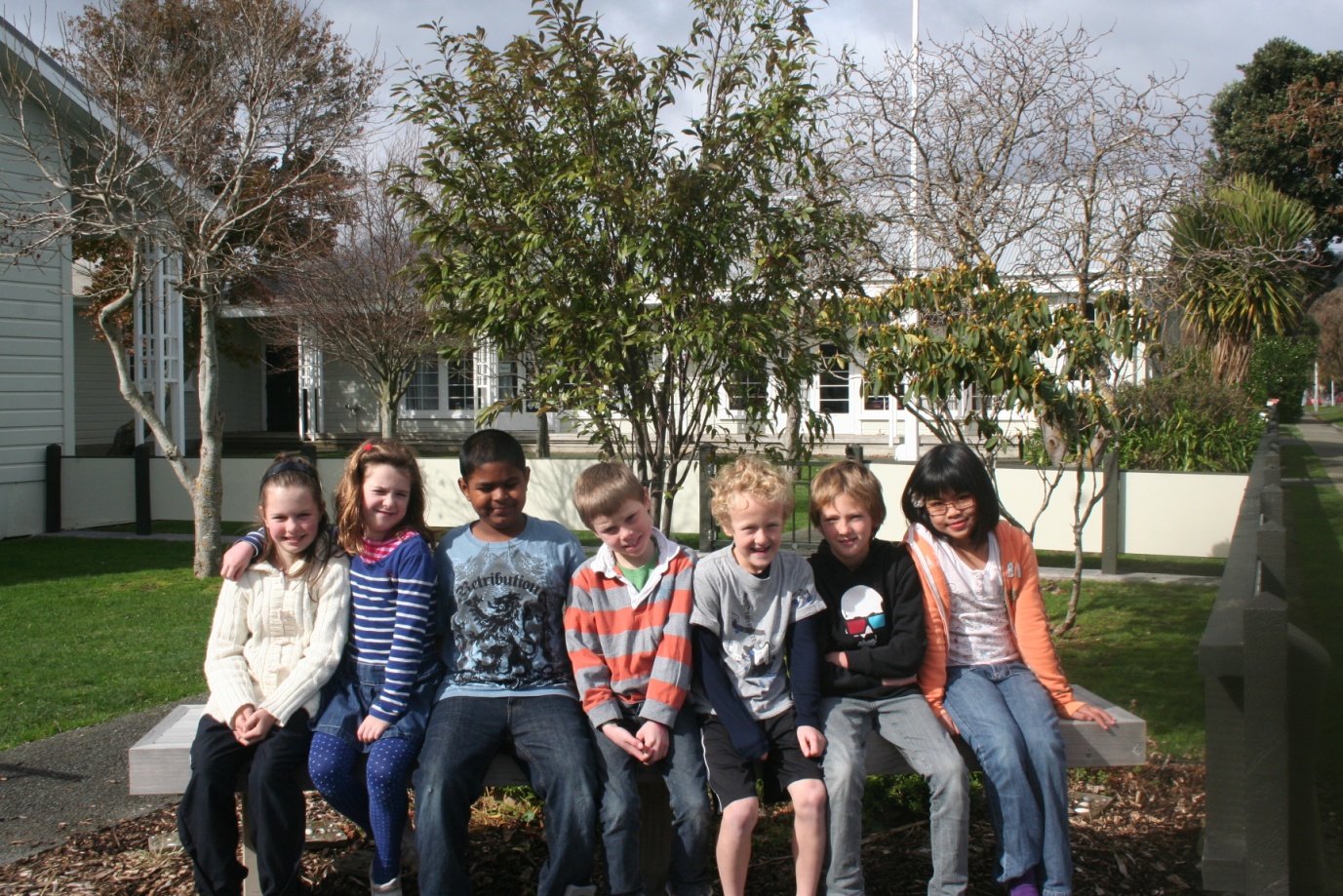 Student InformationLegal SurnamePreferred NamePreferred NamePreferred NameStudent InformationFirst Name/sGender (circle one)Gender (circle one)Gender (circle one)Boy   /   GirlBoy   /   GirlBoy   /   GirlBoy   /   GirlStudent InformationAddressDate of BirthDate of BirthDate of Birth       /         /       /         /       /         /       /         /Student InformationAddressEssential – originalssighted and copiedEssential – originalssighted and copiedEssential – originalssighted and copied Birth certificate Passport/Visa Birth certificate Passport/Visa Birth certificate Passport/Visa Birth certificate Passport/VisaStudent InformationAddressSibling of a child already attending Boulcott School:Sibling of a child already attending Boulcott School:Sibling of a child already attending Boulcott School:YES /NOYES /NOYES /NOStudent InformationEmail(school correspondence)Student InformationHome PhoneCountry of BirthCountry of BirthCountry of BirthStudent InformationMobile No(emergency evacuation)CitizenshipCitizenshipCitizenshipYes/NoYes/NoDate of   NZ entryStudent InformationEthnicity1Iwi/HapuIwi/Hapu1Student InformationEthnicity2Iwi/HapuIwi/Hapu2Student InformationEthnicity3Iwi/HapuIwi/Hapu3Student InformationHome LanguageStudent InformationPrevious School(if applicable)Year LevelYear LevelCaregiver InformationRelationship to ChildMother/Father/Legal GuardianMother/Father/Legal GuardianMother/Father/Legal GuardianMother/Father/Legal GuardianMother/Father/Legal GuardianMother/Father/Legal GuardianCaregiver InformationLegal SurnameCaregiver InformationFirst NameMr/Mrs/Ms/MissMr/Mrs/Ms/MissMr/Mrs/Ms/MissMr/Mrs/Ms/MissMr/Mrs/Ms/MissMr/Mrs/Ms/MissCaregiver InformationCountry of BirthCaregiver InformationAddress(if different to child)Caregiver InformationAddress(if different to child)Caregiver InformationPhone - HomeCaregiver InformationWork/DaytimeCaregiver InformationMobileCaregiver InformationEmail(if different to above)Caregiver InformationOccupationCaregiver InformationCaregiver InformationChild lives with(please tick)  Both Parents Mother Father Father Shared Custody Shared Custody CaregiverCaregiver InformationChild lives with(please tick)  Both Parents Extra school report required Extra school report required Extra school report required Shared Custody Shared Custody CaregiverCaregiver InformationLegal Guardian/sRelationship to pupilRelationship to pupilRelationship to pupilCaregiver InformationCourt order issuedYes / No / NAYes / No / NA Copies of orders attached Copies of orders attached Copies of orders attached Copies of orders attached Copies of orders attachedEmergency CarePeople you authorise to collect your child from school and provide care in the event of sickness, additional to parents/caregivers.People you authorise to collect your child from school and provide care in the event of sickness, additional to parents/caregivers.People you authorise to collect your child from school and provide care in the event of sickness, additional to parents/caregivers.People you authorise to collect your child from school and provide care in the event of sickness, additional to parents/caregivers.Emergency CareContact 1Contact 2Emergency CareFull NameEmergency CareRelationship to PupilEmergency CareAddressEmergency CareAddressEmergency CarePhone - HomeEmergency CareWork/DaytimeEmergency CareMobileMedicalDoctors NameMedicalMedical CentrePhonePhoneMedicalPlease detail any medical condition/s and medication the school should be aware of.  Please attach further information as required.Please detail any medical condition/s and medication the school should be aware of.  Please attach further information as required.Please detail any medical condition/s and medication the school should be aware of.  Please attach further information as required.Please detail any medical condition/s and medication the school should be aware of.  Please attach further information as required.Please detail any medical condition/s and medication the school should be aware of.  Please attach further information as required.Please detail any medical condition/s and medication the school should be aware of.  Please attach further information as required.Please detail any medical condition/s and medication the school should be aware of.  Please attach further information as required.Please detail any medical condition/s and medication the school should be aware of.  Please attach further information as required.MedicalMedicationMedicalSerious problemsMedicalSpeechAllergiesAllergiesMedicalVisionHearingHearingMedicalRegional Public Health do vision and hearing tests on some children.  Do you consent to this?Regional Public Health do vision and hearing tests on some children.  Do you consent to this?Regional Public Health do vision and hearing tests on some children.  Do you consent to this?Regional Public Health do vision and hearing tests on some children.  Do you consent to this?Regional Public Health do vision and hearing tests on some children.  Do you consent to this?Regional Public Health do vision and hearing tests on some children.  Do you consent to this?Regional Public Health do vision and hearing tests on some children.  Do you consent to this?Yes  /  NoMedicalDental ClinicDental ClinicB4 School CheckB4 School CheckHas your child had a B4 School Check?Has your child had a B4 School Check?Has your child had a B4 School Check?Has your child had a B4 School Check?Yes / NoYes / NoYes / NoYes / NoB4 School CheckHealthHealthB4 School CheckDevelopmentalDevelopmentalB4 School CheckBehaviouralBehaviouralB4 School CheckImmunisation RecordAll primary schools are required to keep a register recording the immunisation status of all enrolled children.  All primary schools are required to keep a register recording the immunisation status of all enrolled children.  All primary schools are required to keep a register recording the immunisation status of all enrolled children.  All primary schools are required to keep a register recording the immunisation status of all enrolled children.  All primary schools are required to keep a register recording the immunisation status of all enrolled children.  All primary schools are required to keep a register recording the immunisation status of all enrolled children.  office useoffice useImmunisation RecordAll primary schools are required to keep a register recording the immunisation status of all enrolled children.  All primary schools are required to keep a register recording the immunisation status of all enrolled children.  All primary schools are required to keep a register recording the immunisation status of all enrolled children.  All primary schools are required to keep a register recording the immunisation status of all enrolled children.  All primary schools are required to keep a register recording the immunisation status of all enrolled children.  All primary schools are required to keep a register recording the immunisation status of all enrolled children.  SightedYes  /  NoImmunisation RecordIs your child immunised?Is your child immunised?Is your child immunised?Is your child immunised?Is your child immunised?Yes / NoRequestedImmunisation RecordHas he/she completed his/her Immunisations?Has he/she completed his/her Immunisations?Has he/she completed his/her Immunisations?Has he/she completed his/her Immunisations?Has he/she completed his/her Immunisations?Yes / NoCompletedYes  /  NoImmunisation RecordPlease supply Immunisation Certificate from your Doctor or your child’s Plunket Book (copy)Please supply Immunisation Certificate from your Doctor or your child’s Plunket Book (copy)Please supply Immunisation Certificate from your Doctor or your child’s Plunket Book (copy)Please supply Immunisation Certificate from your Doctor or your child’s Plunket Book (copy)Please supply Immunisation Certificate from your Doctor or your child’s Plunket Book (copy)Please supply Immunisation Certificate from your Doctor or your child’s Plunket Book (copy)Immunisation RecordStudent SupportLearning/behaviourLearning/behaviourLearning/behaviourStudent SupportLearning/behaviourLearning/behaviourLearning/behaviourStudent SupportSpecialists needs, resources, agenciesSpecialists needs, resources, agenciesSpecialists needs, resources, agenciesStudent SupportSpecialists needs, resources, agenciesSpecialists needs, resources, agenciesSpecialists needs, resources, agenciesStudent SupportOther information/ requestsOther information/ requestsOther information/ requestsStudent SupportOther information/ requestsOther information/ requestsOther information/ requestsStudent SupportOther FamilySiblings currently attending Boulcott SchoolSiblings currently attending Boulcott SchoolSiblings currently attending Boulcott SchoolSiblings currently attending Boulcott SchoolSiblings currently attending Boulcott SchoolOther FamilyNameYear LevelOther FamilyNameYear LevelOther FamilyOther FamilyOther FamilyEarly Education ParticipationWas ECE regularly attended?Was ECE regularly attended?Was ECE regularly attended?Was ECE regularly attended? Yes, for the last _______ years Not regularly, only occasionally with no on-going schedule. No, did not attend ECE Yes, for the last _______ years Not regularly, only occasionally with no on-going schedule. No, did not attend ECE Yes, for the last _______ years Not regularly, only occasionally with no on-going schedule. No, did not attend ECE Yes, for the last _______ years Not regularly, only occasionally with no on-going schedule. No, did not attend ECE Yes, for the last _______ years Not regularly, only occasionally with no on-going schedule. No, did not attend ECE Yes, for the last _______ years Not regularly, only occasionally with no on-going schedule. No, did not attend ECEEarly Education ParticipationDid your child attend an ECE service in the six months prior to starting school?  If yes, please enter the number of hours per week for up to three servicesDid your child attend an ECE service in the six months prior to starting school?  If yes, please enter the number of hours per week for up to three servicesDid your child attend an ECE service in the six months prior to starting school?  If yes, please enter the number of hours per week for up to three servicesDid your child attend an ECE service in the six months prior to starting school?  If yes, please enter the number of hours per week for up to three servicesDid your child attend an ECE service in the six months prior to starting school?  If yes, please enter the number of hours per week for up to three servicesDid your child attend an ECE service in the six months prior to starting school?  If yes, please enter the number of hours per week for up to three servicesDid your child attend an ECE service in the six months prior to starting school?  If yes, please enter the number of hours per week for up to three servicesDid your child attend an ECE service in the six months prior to starting school?  If yes, please enter the number of hours per week for up to three servicesDid your child attend an ECE service in the six months prior to starting school?  If yes, please enter the number of hours per week for up to three servicesDid your child attend an ECE service in the six months prior to starting school?  If yes, please enter the number of hours per week for up to three servicesEarly Education ParticipationService 1(hrs/week)Service 2(hrs/week)Service 3(hrs/week)Early Education ParticipationKohanga ReoKohanga ReoKohanga ReoKohanga ReoKohanga ReoKohanga ReoEarly Education ParticipationPlaycentrePlaycentrePlaycentrePlaycentrePlaycentrePlaycentreEarly Education ParticipationKindergarten or Education and Care Centre:Kindergarten or Education and Care Centre:Kindergarten or Education and Care Centre:Kindergarten or Education and Care Centre:Kindergarten or Education and Care Centre:Kindergarten or Education and Care Centre:Early Education Participation   Name:   Name:Early Education ParticipationHome based serviceHome based serviceHome based serviceHome based serviceHome based serviceHome based serviceEarly Education ParticipationPlaygroupPlaygroupPlaygroupPlaygroupPlaygroupPlaygroupEarly Education ParticipationThe Correspondence School – Te Aho o Te Kura PounamuThe Correspondence School – Te Aho o Te Kura PounamuThe Correspondence School – Te Aho o Te Kura PounamuThe Correspondence School – Te Aho o Te Kura PounamuThe Correspondence School – Te Aho o Te Kura PounamuThe Correspondence School – Te Aho o Te Kura PounamuEarly Education ParticipationOr, please tick the appropriate box below only if section above is left blankOr, please tick the appropriate box below only if section above is left blankOr, please tick the appropriate box below only if section above is left blankOr, please tick the appropriate box below only if section above is left blankOr, please tick the appropriate box below only if section above is left blankOr, please tick the appropriate box below only if section above is left blankOr, please tick the appropriate box below only if section above is left blankOr, please tick the appropriate box below only if section above is left blankOr, please tick the appropriate box below only if section above is left blankOr, please tick the appropriate box below only if section above is left blankEarly Education ParticipationAttended, but only outside of New ZealandAttended, but only outside of New ZealandAttended, but only outside of New ZealandEarly Education ParticipationAttended, but don’t know what type of serviceAttended, but don’t know what type of serviceAttended, but don’t know what type of serviceEarly Education ParticipationDid not attendDid not attendDid not attendEarly Education ParticipationUnable to establish if attended or notUnable to establish if attended or notUnable to establish if attended or notPrivacy ApprovalPrivacy statement.  The information collected will be used by the school for enrolment and forms an essential part of the information held by the school on your child.  The records made from this information may be viewed on request at the school.  The information collected may be disclosed to appropriate education, health and welfare authorities and for data-gathering purposes by the New Zealand Ministry of Education, in accordance with the principles of the Privacy Act.  It will not be disclosed to any other person or agency unless such disclosure is authorised or required by law.Privacy statement.  The information collected will be used by the school for enrolment and forms an essential part of the information held by the school on your child.  The records made from this information may be viewed on request at the school.  The information collected may be disclosed to appropriate education, health and welfare authorities and for data-gathering purposes by the New Zealand Ministry of Education, in accordance with the principles of the Privacy Act.  It will not be disclosed to any other person or agency unless such disclosure is authorised or required by law.Privacy statement.  The information collected will be used by the school for enrolment and forms an essential part of the information held by the school on your child.  The records made from this information may be viewed on request at the school.  The information collected may be disclosed to appropriate education, health and welfare authorities and for data-gathering purposes by the New Zealand Ministry of Education, in accordance with the principles of the Privacy Act.  It will not be disclosed to any other person or agency unless such disclosure is authorised or required by law.Privacy statement.  The information collected will be used by the school for enrolment and forms an essential part of the information held by the school on your child.  The records made from this information may be viewed on request at the school.  The information collected may be disclosed to appropriate education, health and welfare authorities and for data-gathering purposes by the New Zealand Ministry of Education, in accordance with the principles of the Privacy Act.  It will not be disclosed to any other person or agency unless such disclosure is authorised or required by law.Privacy ApprovalParent approvals.  I agree that the school will take action on my behalf in case of sudden illness or injury, to abide by the school’s policies, that my child’s work and image may be used in accord with the school’s online publishing policy/procedures and that the school may forward my child’s name and address to a potential intermediate or secondary school.Parent approvals.  I agree that the school will take action on my behalf in case of sudden illness or injury, to abide by the school’s policies, that my child’s work and image may be used in accord with the school’s online publishing policy/procedures and that the school may forward my child’s name and address to a potential intermediate or secondary school.Parent approvals.  I agree that the school will take action on my behalf in case of sudden illness or injury, to abide by the school’s policies, that my child’s work and image may be used in accord with the school’s online publishing policy/procedures and that the school may forward my child’s name and address to a potential intermediate or secondary school.Parent approvals.  I agree that the school will take action on my behalf in case of sudden illness or injury, to abide by the school’s policies, that my child’s work and image may be used in accord with the school’s online publishing policy/procedures and that the school may forward my child’s name and address to a potential intermediate or secondary school.Privacy ApprovalParent/Caregiver SignatureDate